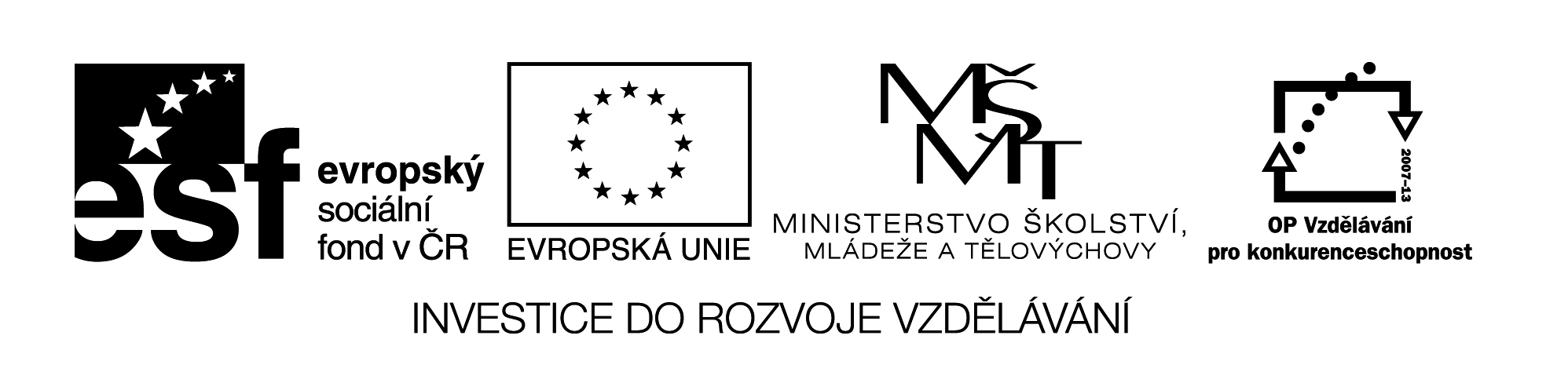 VY_32_INOVACE_32These are Jim and Ann. They have got these toys. Colour the toys. 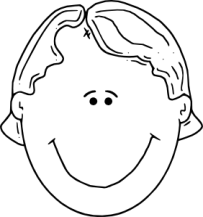 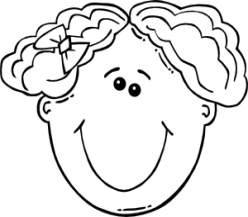 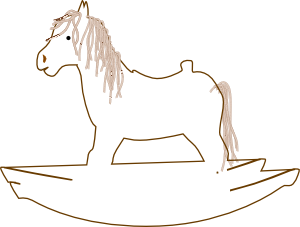 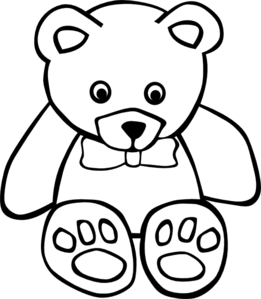 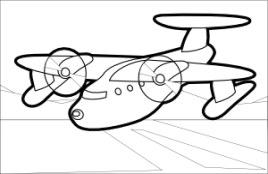 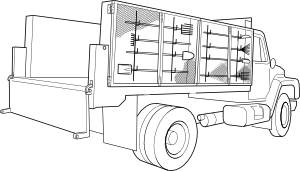 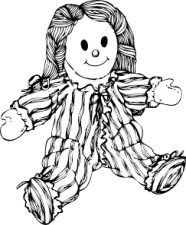 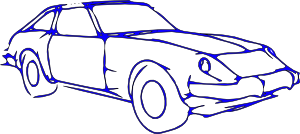 What colours are his and her toys?His car is ____________________________________________________________________________Her teddy is ______________________________________________________________________________________________________________________________________________________________________________________________________________________________________________________________________________________________________________________________________________________________________________________________________________________________Translate.VY_32_INOVACE_32Citace obrazového materiálu:Boy	[cit. 2012-01-10]. Dostupný pod licencí Public domain na WWW: <http://www.clker.com/clipart-12166.html>.Girl	[cit. 2012-01-10]. Dostupný pod licencí Public domain na WWW: <>.Lorry	[cit. 2012-01-10]. Dostupný pod licencí Public domain na WWW: <http://www.clker.com/clipart-10561.html>.Plane	[cit. 2012-01-10]. Dostupný pod licencí Public domain na WWW: <http://www.clker.com/clipart-plane.html>.Car	[cit. 2012-01-10]. Dostupný pod licencí Public domain na WWW: <http://www.clker.com/clipart-11992.html>.Horse	[cit. 2012-01-10]. Dostupný pod licencí Public domain na WWW: <http://www.clker.com/clipart-14982.html>.Doll	[cit. 2012-01-10]. Dostupný pod licencí Public domain na WWW: <http://www.clker.com/clipart-10135.html>.Teddy	[cit. 2012-01-10]. Dostupný pod licencí Public domain na WWW: 							<http://www.clker.com/clipart-teddy-bear-outline-2.html>.Název materiálu: 	VY_32_INOVACE_32Anotace: 		Pracovní list je určen k procvičení přivlastňovacích zájmen HIS x HER. Žáci vybarví 			hračky a následně píší věty s použitím těchto zájmen. V dalším cvičení překládají 			jednoduché výrazy do angličtiny a češtiny.Autor: 		Ing. Lenka ČekalováJazyk:		angličtinaOčekávaný výstup:	základní vzdělávání – 1. stupeň – Jazyk a jazyková komunikace – 1. 					období – rozumí jednoduchým pokynům a větám, adekvátně na ně reagujeSpeciální vzdělávací potřeby:	-Klíčová slova:		his, her, toys, translateDruh učebního materiálu:  pracovní listDruh interaktivity:	aktivitaCílová skupina:	žákStupeň a typ vzdělávání:   základní vzdělávání – 1. stupeň – 1. obdobíTypická věková skupina: 7 – 9 letCelková velikost:	218 kB his cock její džíny her ruler jeho jablko her T-shirt jeho boty his lemon její bunda